■景観形成基準チェックシート【金華山・長良川区域（景観計画重要区域）】下記に必要事項を記入し、景観形成基準への適合を確認して下さい。①色彩◆建築物及び工作物の外壁及び屋根の色彩[マンセル値] ●アクセントカラー使用割合表※マンセル値の記入例：　色相　明度/彩度（5YR 7/10）※外壁面は、各壁面の見付け面積から開口部等を除いた部分の面積とします。※アクセントカラーを使用しない場合は上記表の記載は必要ありません。②緑地面積の割合※大規模な建築物（階数5階、高さ20ｍ、延べ面積3,000㎡のいずれかを超える建築物）の新築、増築、改築または移転の場合に記載が必要です。③高さ※Ａ・Ｂ・Ｃ・D地区で届出が必要となる建築物及び工作物については、記載が必要です。④その他の景観形成基準※景観形成基準への適合をチェック表で確認して下さい。※景観形成基準の各項目の確認と計画している行為の該当について確認して下さい。■景観形成基準チェック表【金華山・長良川区域（景観計画重要区域）１／3】■景観形成基準チェック表【金華山・長良川区域（景観計画重要区域）２／3】■景観形成基準チェック表【金華山・長良川区域（景観計画重要区域）３／3】□眺望への配慮　（階数５階、高さ20ｍ、延べ面積３,０００㎡のいずれかを超える建築物、工作物の建築行為等を行う場合確認して下さい。）場所については、別紙参照。※必要に応じて、眺望シミュレーション図の添付をお願いする場合があります。■事前相談【金華山・長良川区域（景観計画重要区域）】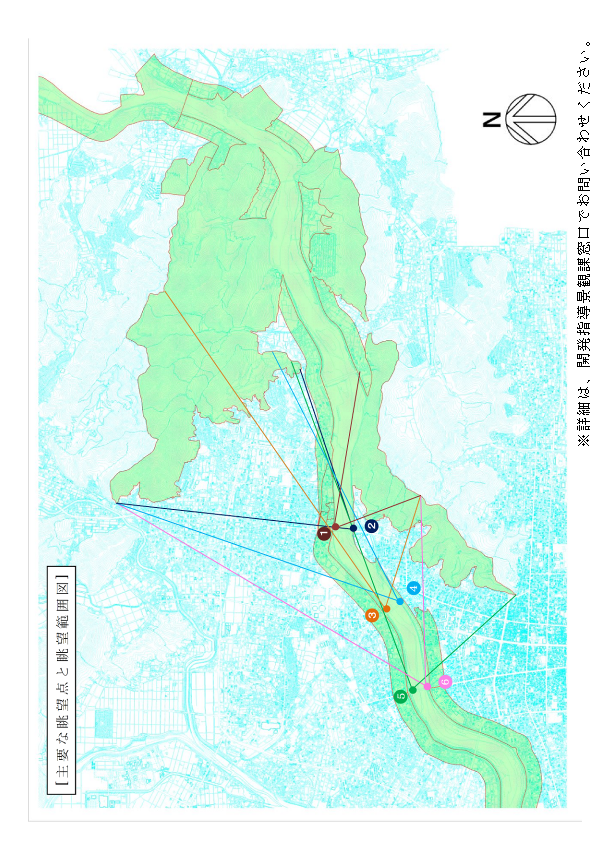 ○事前相談の実施記録　※「事前相談に関する助言・指導について」の写しを添付して下さい。○助言・指導への対応（※事前相談後に記入して下さい）事前相談に関する助言・指導の内容について、上記のとおり対応します。なお、助言・指導の対応内容及び届出書類（図書一式）について、岐阜市景観アドバイザーに開示することを承諾します。　　　　　　　　　　　　　　　　　　　　　　　　　　　　　　年　　月　　日　　　　　　　　　　　　　　　　　　　　　　　　　　（届出者）　　　　　　　　　　　　　　　　　　　　　　　　　　　氏名　　 　　　 　　　　　　　　　区分番号色相明度彩度基準（彩度）アクセントカラー外壁等ＹＲ系≦４外壁等ＹＲ系≦４外壁等Ｙ系、Ｒ系≦４外壁等Ｙ系、Ｒ系≦４外壁等その他の色相≦２屋根ＹＲ系≦４屋根Ｙ系、Ｒ系≦４屋根その他の色相≦２方向番号色彩(マンセル値)アクセントカラー面積[㎡](a)外壁面の面積[㎡](b)アクセントカラー割合[％](a)/(b)×100基準確認欄東面＜20％適・否西面＜20％適・否南面＜20％適・否北面＜20％適・否敷地面積[㎡](a)建築面積・築造面積の合計[㎡](b)空地面積[㎡](a) - (b) = (c)緑地面積の合計[㎡](d)緑地の割合[％](d)/(c)×100基準確認欄≧10％適・否建築物等の高さ[ｍ]基準確認欄Ａ地区　≦34ｍ適・否B地区　≦20ｍ適・否C地区　≦10ｍ適・否D地区　≦31ｍ適・否景観形成基準に適合しているか適・否項　目項　目景　観　形　成　基　準確認該当基本事項調和建築物等が立地する場所の地形、歴史、文化的環境と安全で快適な環境づくりを踏まえ、中遠景や周辺のまちなみと調和した形態意匠、色彩、規模、配置とする。□□基本事項調和個別の建築物等については、まとまりのある形態意匠とし、同一敷地内の複数の建築物等についても景観上の共通性、類似性を取り込んだまとまりのあるものとする。□□基本事項調和公共公益施設や大規模な事業の実施にあたっては、周辺景観と調和し、本区域の魅力向上に寄与するような形態意匠、色彩とする。□□基本事項調和長良川や金華山、百々ケ峰の美しい自然景観を阻害しない高さとする。□□基本事項眺望等建築物等の配置は、主要な眺望点※から眺める長良川、金華山、岐阜城、百々ケ峰への見通しを極力確保する。　※主要な眺望点：主要な眺望点と眺望範囲図　（別図参照）□□基本事項眺望等建築物等の形態意匠、色彩は、主要な眺望点から長良川、金華山、岐阜城、百々ケ峰を眺める景色に調和させる。□□基本事項眺望等外部設備や屋上設備等の建築設備や屋上階段等は、極力目立たない形態意匠、色彩、配置、又は目かくしにより眺望景観に配慮する。　　　　　　□□基本事項維持管理建築物等を適正に維持管理する。□□建築物・工作物の形態意匠屋根形状　　　　　　周辺景観やまちなみと調和した屋根形状とし、スカイラインの統一を図る。□□建築物・工作物の形態意匠外壁長大な外壁面は、長良川や金華山等周辺の景観に調和するよう、適度に分節し、開口部の設置や壁面の段差等の変化、色彩の変化等により圧迫感を与えないようにする。□□建築物・工作物の形態意匠誘目性過度に人の目を引きつける動物や植物等のイメージを用いた形態意匠は控える。□□建築物・工作物の形態意匠誘目性自動販売機に過度に誘目性の高い外装部への絵、写真その他これらに類するものの書き込み、貼り付け等で周辺の景観やまちなみを乱さないようにする。□□建築物・工作物の形態意匠高さ（A・Ｂ・Ｃ・D地区のみ）建築物等の高さの最高限度は、A地区おいては３４ｍ、Ｂ地区においては20ｍ、C地区においては１０m、D地区においては３１mとする。ただし、Ａ地区については階段室、昇降機塔、装飾塔、物見塔、屋窓その他これらに類する建築物の屋上部分の水平投影面積の合計が当該建築物の建築面積の8分の１以内の場合においては、その部分の高さは、２ｍまでは、当該建築物の高さに算入しない。□□建築物・工作物の形態意匠ファサード外壁がない立体駐車場は、ルーバー等の設置、樹木、生垣等の緑を配置することにより、構造物のうち道路に面する部分の過半が直接露出しないように修景する。□□建築物・工作物の形態意匠ファサードベランダ等は、手摺壁の形態意匠等に工夫し、洗濯物等がなるべく通りから見えないようにする。□□建築物・工作物の形態意匠屋外階段屋外階段やバルコニー等は、建築物等と一体的な形態意匠、色彩に配慮したり、ルーバー等の目かくしにより修景する。□□建築物・工作物の形態意匠外部設備外部設備や屋上設備(空調室外機、水タンクなど)は露出しないようにする。やむを得ず露出する場合は、金華山等の眺望に配慮や配置を工夫したり、格子等による目かくしや緑化等により修景する。□□建築物・工作物の形態意匠鉄柱・鉄塔携帯電話用アンテナ及びその柱等は集約化し、シンプルなものとするとともに、主要な通りや主要な眺望点から極力望見できない形態意匠、配置とする。□□建築物・工作物の形態意匠道路附帯施設等バス停上屋（シェルター）、サイン等は、周辺景観に調和した形態意匠とする。□□項　目項　目項　目景　観　形　成　基　準確認該当建築物・工作物の色彩基調色周辺の景観との調和を保つよう、基調となる色彩は、蛍光色は避け無彩色及び茶系統の彩度の低い、つやのない落ち着きのある色彩とする。やむを得ず彩度の高い色彩を利用する場合は、面積を抑え、効果的な使い方をする。周辺の景観との調和を保つよう、基調となる色彩は、蛍光色は避け無彩色及び茶系統の彩度の低い、つやのない落ち着きのある色彩とする。やむを得ず彩度の高い色彩を利用する場合は、面積を抑え、効果的な使い方をする。□□建築物・工作物の色彩基調色建築物の屋根は、低彩度及び低明度を基調とする。建築物の屋根は、低彩度及び低明度を基調とする。□□建築物・工作物の色彩基調色基調となる色彩は、色相がＲ、ＹＲ、Ｙ系は彩度4以下、それ以外の色相は彩度2以下とする。ただし、建築物等の着色していない木材、土壁、ガラス等の材料によって仕上げられる部分又は建築物の外壁面の20％未満の範囲で着色される部分の色彩については、この限りでない。基調となる色彩は、色相がＲ、ＹＲ、Ｙ系は彩度4以下、それ以外の色相は彩度2以下とする。ただし、建築物等の着色していない木材、土壁、ガラス等の材料によって仕上げられる部分又は建築物の外壁面の20％未満の範囲で着色される部分の色彩については、この限りでない。□□建築物・工作物の色彩基調色送電又は送信のための鉄塔・鉄柱（建築物等に附属する携帯電話用アンテナは除く）については、空が背景となる場合は無彩色の明度5.5から8程度とし、金華山等の山が背景となる場合は、落ち着いたＹＲ系の色相を用いる。送電又は送信のための鉄塔・鉄柱（建築物等に附属する携帯電話用アンテナは除く）については、空が背景となる場合は無彩色の明度5.5から8程度とし、金華山等の山が背景となる場合は、落ち着いたＹＲ系の色相を用いる。□□建築物・工作物の色彩基調色建築物等に附属する携帯電話用アンテナを外壁面に設置する場合は、外壁の色彩と調和させ、上空に突出する部分については、上記と同様とする。建築物等に附属する携帯電話用アンテナを外壁面に設置する場合は、外壁の色彩と調和させ、上空に突出する部分については、上記と同様とする。□□建築物・工作物の色彩基調色その他工作物などについては、自然景観及び眺望景観に配慮し、周辺の景観に調和するものとする。その他工作物などについては、自然景観及び眺望景観に配慮し、周辺の景観に調和するものとする。□□建築物・工作物の色彩アクセントカラー等使用する色彩や量は相互に調和する配色となるようバランスをとる。使用する色彩や量は相互に調和する配色となるようバランスをとる。□□建築物・工作物の色彩アクセントカラー等コーポレートカラーやイメージカラー等は、彩度の高い色彩を大きな面積で用いることを避ける。コーポレートカラーやイメージカラー等は、彩度の高い色彩を大きな面積で用いることを避ける。□□建築物・工作物の色彩色数使用する色数はできる限り少なくする。使用する色数はできる限り少なくする。□□配色調和使用する色彩は、敷地内の個々の建築物等と調和させ、バランスのとれた配色とする。使用する色彩は、敷地内の個々の建築物等と調和させ、バランスのとれた配色とする。□□配置外構連続性平面駐車場等について、まちなみの連続性に配慮し、門、塀等を設置する。平面駐車場等について、まちなみの連続性に配慮し、門、塀等を設置する。□□配置外構附属建築物建築設備や駐車場、駐輪場、ゴミ集積所等は、極力建築物と一体化した形態とし、通りやその他の公共の場所から見えないようにする。やむを得ず見える場所に配置する場合は、目かくしや緑化等により修景する。建築設備や駐車場、駐輪場、ゴミ集積所等は、極力建築物と一体化した形態とし、通りやその他の公共の場所から見えないようにする。やむを得ず見える場所に配置する場合は、目かくしや緑化等により修景する。□□配置外構自動販売機自動販売機を設置する場合は、建築物等との一体化や周辺のまちなみに調和するよう工夫する。自動販売機を設置する場合は、建築物等との一体化や周辺のまちなみに調和するよう工夫する。□□素材耐久性経年変化に耐え、汚れが目立たない素材を使用する。経年変化に耐え、汚れが目立たない素材を使用する。□□素材維持管理清掃等の維持管理のしやすい素材を使用する。清掃等の維持管理のしやすい素材を使用する。□□素材質感木材、石、日本瓦等の伝統的な素材及び格子などのデザインを積極的に取り入れる。木材、石、日本瓦等の伝統的な素材及び格子などのデザインを積極的に取り入れる。□□素材質感建具は木製又は落ち着いた色のカラーサッシ又はこれに類するものとする。建具は木製又は落ち着いた色のカラーサッシ又はこれに類するものとする。□□素材光沢性金属やガラス等の光沢性のある素材を大きな面積で用いる場合には、周辺景観と調和させるようにする。金属やガラス等の光沢性のある素材を大きな面積で用いる場合には、周辺景観と調和させるようにする。□□緑化全体構成樹種、樹高、樹姿、緑量、植栽位置、植栽手法等について周辺に合わせた緑化とする。樹種、樹高、樹姿、緑量、植栽位置、植栽手法等について周辺に合わせた緑化とする。□□緑化配置敷地内には、低・中・高木を適切に配置する。敷地内には、低・中・高木を適切に配置する。□□緑化緑量市域全域において届出対象行為となる建築物の敷地内には、原則として敷地面積から建築面積及び築造面積を除いた面積に対する緑地面積の割合が10分の1以上となるよう緑地面積を確保する。市域全域において届出対象行為となる建築物の敷地内には、原則として敷地面積から建築面積及び築造面積を除いた面積に対する緑地面積の割合が10分の1以上となるよう緑地面積を確保する。□□緑化樹種推奨種を用いる。推奨種を用いる。□□緑化樹種社寺林や保存樹、既存樹林等を保全する。社寺林や保存樹、既存樹林等を保全する。□□緑化季節感季節を感じることができるような植栽を行う。季節を感じることができるような植栽を行う。□□維持管理敷地内の緑化推進、既存樹木の保存、育成及び適切な維持管理を行う。敷地内の緑化推進、既存樹木の保存、育成及び適切な維持管理を行う。□□項　目項　目景　観　形　成　基　準景　観　形　成　基　準確認該当該当照明光量･　色彩･方向岐阜城（金華山）、長良川の夜間景観を損なうような過度な明るさやけばけばしい色彩の照明を用いない。岐阜城（金華山）、長良川の夜間景観を損なうような過度な明るさやけばけばしい色彩の照明を用いない。□□□照明光量･　色彩･方向露出したネオン管、レーザー光線、LEDによる映像等の過度な照明は設置しない。露出したネオン管、レーザー光線、LEDによる映像等の過度な照明は設置しない。□□□照明光量･　色彩･方向千鳥橋から金華橋までの長良川流域では、鵜飼実施の際、消灯、遮光する。千鳥橋から金華橋までの長良川流域では、鵜飼実施の際、消灯、遮光する。□□□照明点滅華美なネオンやけばけばしく点滅する照明は設置しない。華美なネオンやけばけばしく点滅する照明は設置しない。□□□橋梁･水門等全体構成全体構成周辺の景観に配慮した形態意匠、色彩とする。□□□□橋梁･水門等設備管等設備管等排水管等は目立たない位置に設ける。□□□□橋梁･水門等照明灯等照明灯等照明灯、欄干、ゲート、支柱、床仕上げ材等は、自然景観や連続性に配慮した形態意匠、色彩とする。□□□□仮設物等形態・色彩等形態・色彩等仮囲い等の工事用仮設物や仮設建築物などは、歩行者の安全に配慮するとともに、良好な景観を損なわないような、形態意匠、色彩、配置とする。□□□□眺望点配慮すべき眺望眺望範囲への該当眺望の確認①長良橋　右岸長良川、金華山、岐阜城百々ケ峰※長良川沿いに、長大な外壁面を造らない。　※金華山及び百々ケ峰の稜線を妨げない。有・無適・否②長良橋　左岸長良川、金華山、岐阜城百々ケ峰※長良川沿いに、長大な外壁面を造らない。　※金華山及び百々ケ峰の稜線を妨げない。有・無適・否③金華橋　右岸長良川、金華山、岐阜城百々ケ峰※長良川沿いに、長大な外壁面を造らない。　※金華山及び百々ケ峰の稜線を妨げない。有・無適・否④金華橋　左岸長良川、金華山、岐阜城百々ケ峰※長良川沿いに、長大な外壁面を造らない。　※金華山及び百々ケ峰の稜線を妨げない。有・無適・否⑤忠節橋　右岸長良川、金華山、岐阜城百々ケ峰※長良川沿いに、長大な外壁面を造らない。　※金華山及び百々ケ峰の稜線を妨げない。有・無適・否⑥忠節橋　左岸長良川、金華山、岐阜城百々ケ峰※長良川沿いに、長大な外壁面を造らない。　※金華山及び百々ケ峰の稜線を妨げない。有・無適・否